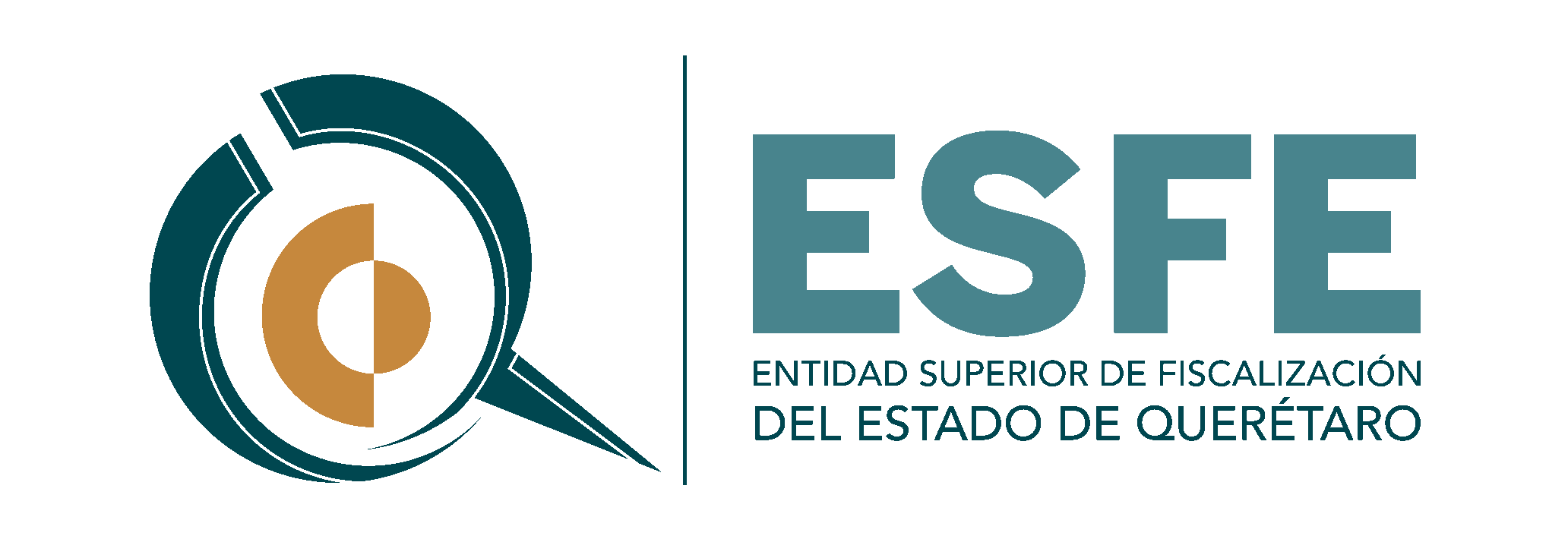                   ENTIDAD SUPERIOR DE FISCALIZACIÓN DEL ESTADO DE QUERÉTARORELACIÓN DE LAS CUENTAS BANCARIAS PRODUCTIVAS ESPECÍFICAS, EN LAS CUALES SE DEPOSITARON LOS RECURSOS FEDERALES TRANSFERIDOS Del 1 de Enero al 30 de Junio de 2023Con el propósito de dar cumplimiento al artículo 69 de la Ley General de Contabilidad Gubernamental (LGCG), en seguida, se presenta la relación de las cuentas bancarias productivas específicas, en las cuales se depositaron los recursos federales que se recibieron durante el periodo del 1 de enero al 30 de junio del 2023, del presente organismo:Fondo, Programa o ConvenioDatos de la Cuenta BancariaDatos de la Cuenta BancariaFondo, Programa o ConvenioInstitución BancariaNúmero de CuentaConvenio de Colaboración ConacBBVA Bancomer0120332046______________________________________________C.P. María Jacqueline Ortega SilvaCoordinadora General Administrativa        ________________________________________________Lic. Maribel Pérez SilvaDirectora de Recursos Financieros, Administrativos y TecnológicosC.P. Martha Barrera LedesmaTitular de la Unidad de Contabilidad y Presupuesto